О сельскохозяйственной микропереписи 2021 года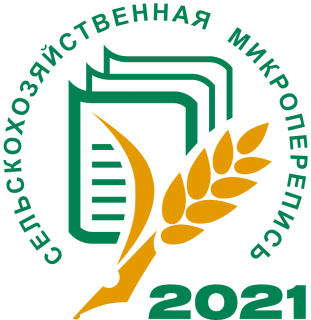 Впервые, на всей территории Российской Федерации, будет проведена сельскохозяйственная микроперепись 2021 года (далее – СХМП-2021).Это выборочное федеральное статистическое наблюдение будет проведено  с 1 по 30 августа 2021 г.Определено, что микропереписи  будут проводиться между всероссийскими сельскохозяйственными переписями, не позднее чем через пять лет после очередной сельскохозяйственной переписи. Последняя Всероссийская сельскохозяйственная перепись была проведена в 2016 году.СХМП-2021 проводится в отношении отдельных субъектов сельскохозяйственной переписи на основе выборки не менее 30% объектов сельхозпереписи и включает сведения о размерах посевных площадей по группам культур, площадей, занятых плодовыми многолетними насаждениями, и поголовье сельскохозяйственных животных.СХМП-2021 пройдет на новом технологическом уровне, что повысит качество информации и ускорит процесс сбора и обработки полученных данных. Переписчики будут использовать планшетные компьютеры. Сельхозпроизводители смогут ответить на вопросы переписного листа через систему web-сбора официального сайта Росстата. Проведение сельскохозяйственной микропереписи позволит обеспечить в межпереписной период официальной статистической информацией о произошедших структурных изменениях в сельском хозяйстве для разработки прогноза его развития и мер экономического воздействия в целях повышения эффективности сельхозпроизводства, а также получение сведений по категориям сельхозпроизводителей, которые в межпереписной период наблюдаются выборочно или по которым наблюдение не проводится.Ростовская область активно включилась в организацию работы по подготовке к проведению СХМП-2021. Областным постановлением утверждена комиссия по подготовке и проведению на территории области СХМП-2021 под председательством первого заместителя Губернатора Ростовской области Гончарова В.Г.Кроме того, в рамках подготовки к предстоящей СХМП-2021 с 1 по 30 июля 2020 года в 2 муниципальных районах области было проведено пилотное обследование с применением беспилотных летательных аппаратов.Предварительные итоги СХМП-2021 будут подведены в IV квартале 2021 года; окончательные – до конца I квартала 2023 года.